           АДМИНИСТРАЦИЯ СЕЛЬСКОГО ПОСЕЛЕНИЯ ДУБОВЫЙ УМЁТМУНИЦИПАЛЬНОГО РАЙОНАВОЛЖСКИЙСАМАРСКОЙ ОБЛАСТИ443530, Самарская область, Волжский район,с. Дубовый Умет, ул. Советская 120тел. 998-71-84, факс 998-72-34         П О С Т А Н О В Л Е Н И Е    от  25 апреля  2017 года  № 51Об утверждении перечня садоводческих товариществ, находящихся в административных границах  сельского поселения Дубовый Умет муниципального района Волжский Самарской областиВ связи с отсутствием в Федеральной информационной адресной системе адресов, присвоенных до  вступления в силу Федерального Закона от 28.12.2013 № 443-ФЗ «О федеральной информационной адресной системе и внесения изменений в Федеральный Закон от 06.10.2003 № 131-ФЗ «Об общих принципах организации местного самоуправления в Российской Федерации»», Администрация   сельского поселения Дубовый Умет муниципального района Волжский Самарской области ПОСТАНОВЛЯЕТ:Утвердить перечень садоводческих товариществ, находящихся в административных границах сельского поселения Дубовый Умет муниципального района Волжский Самарской области: 2. Разместить информацию об адресах   отсутствующих в федеральной информационной адресной системе (ФИАС), в федеральной информационной адресной системе (ФИАС) в трехдневный срок со дня издания настоящего постановления. 3. Контроль за исполнением данного постановления оставляю за собой.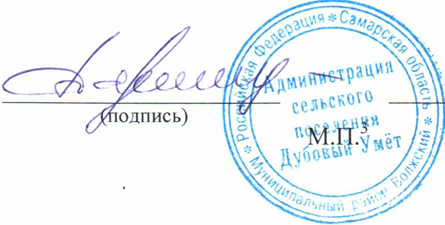 Глава сельского поселения Дубовый Умет                                  В. Н. ПарамзинАндрясян 9987234№п.п.Садово-дачные товариществаОриентирКадастровый квартал1СДТ «Октябрьский»В районе массивов с.  Дубовый Умет 63:17:16010012СНТ «Березовский» (не действующее)В районе массивов с.  Дубовый Умет63:17:16010033СНДТ «Первомайский»Самарская область, Волжский район, п.  Березки63:17:15010114СДТ «Смородина»с. Дубовый Умет, ул. Дачная63:17:16020235ПКСТ «Калинка»В районе массивов п. Калинка63:17:15010046ДНТ «Клубничка»В районе массивов п. Калинка63:17:15010037ДНТ «Энергия»В районе массивов п. Калинка63:17:15010018СНТ «Янтарь»В районе массивов п. Калинка63:17:150100763:17:15010099СНТ «Весна»В районе массивов п. Калинка63:17:150100210СДТ «Березка»В районе массивов п. Калинка63:17:1501005